Фотоотчет праздника «Хлебно –ореховый Спас»для детей подготовительной и старшей группыМАДОУ «Детский сад № 14»(корпус 2) от 26.08.2019Цель:   Развить интерес к культурным традициям у детей дошкольного возраста. Задачи: Продолжить знакомство детей с народными традициями Познакомить с разыми видами народных песен, танцев, игр. Способствовать музыкально-ритмическому развитию детей Воспитывать уважение к народной культуре и традицияДействующие лица: Воспитатель –С.А. Радионова, Ю.В. Тарыкина, муз. рук. –Т.А. Клёнова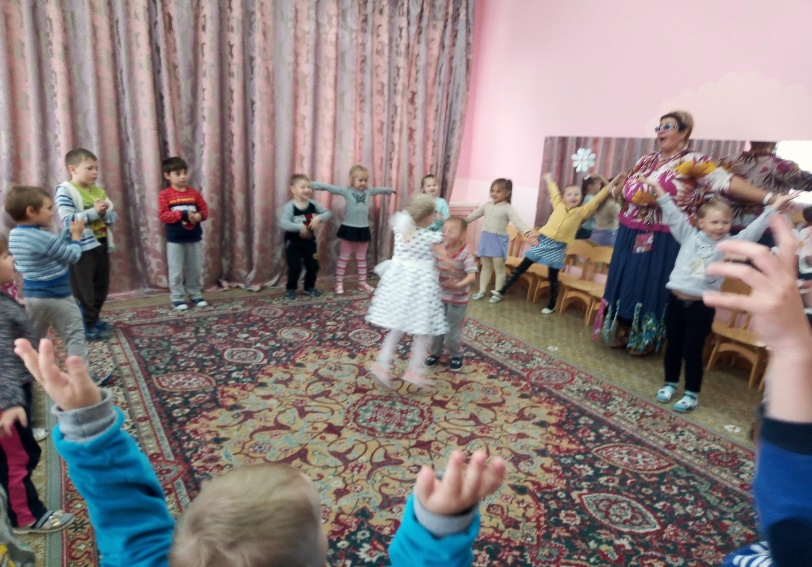 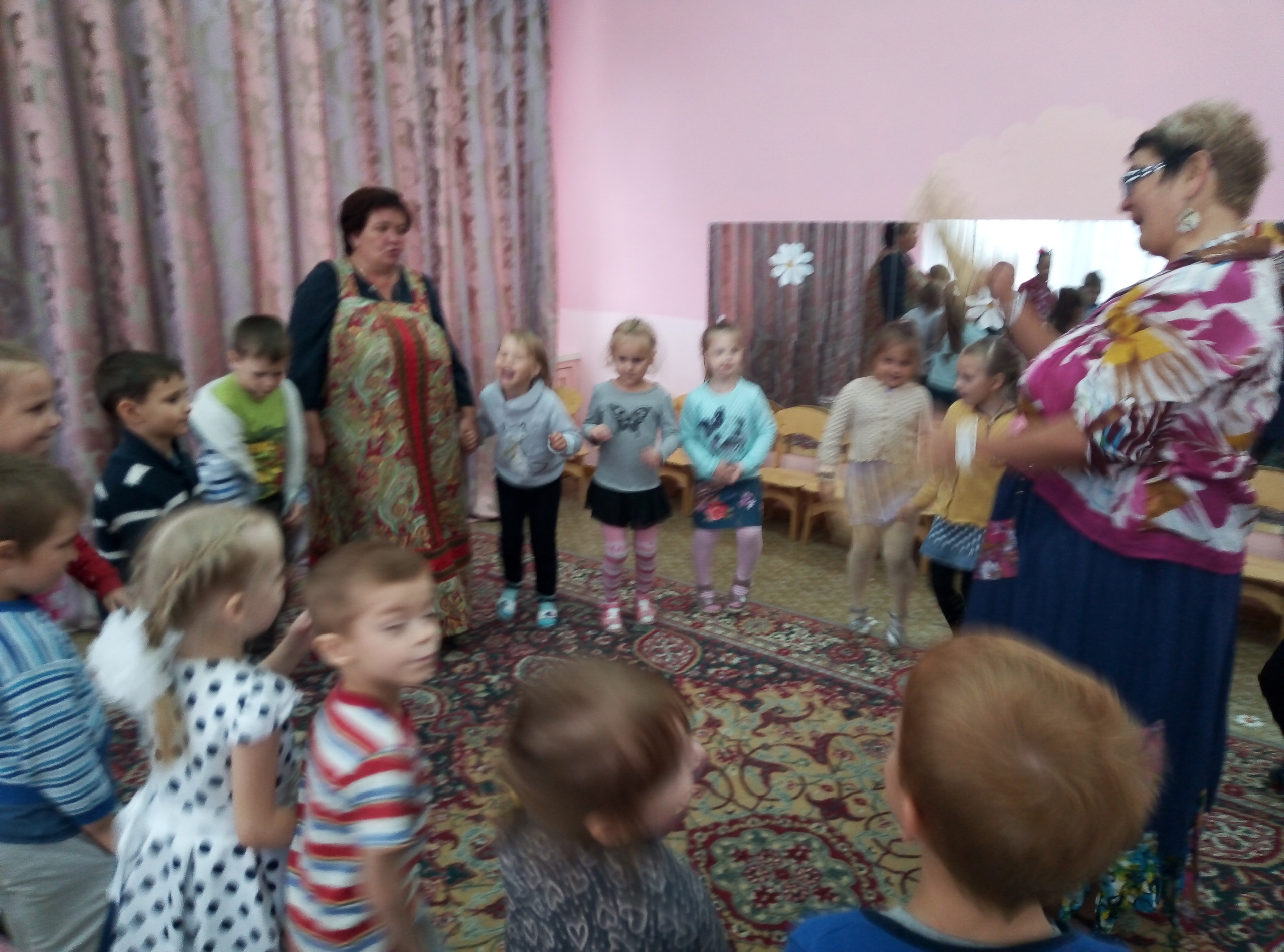 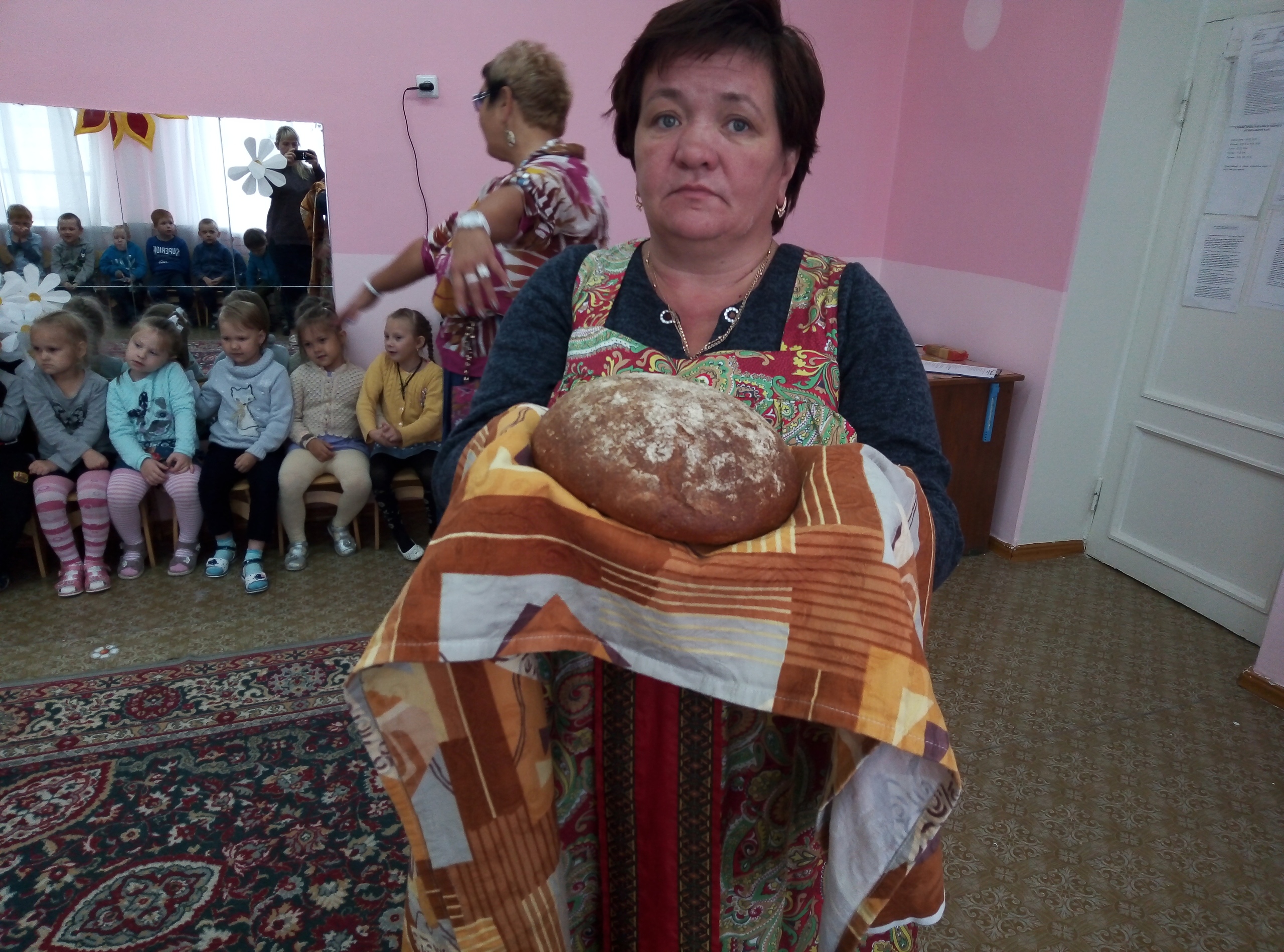 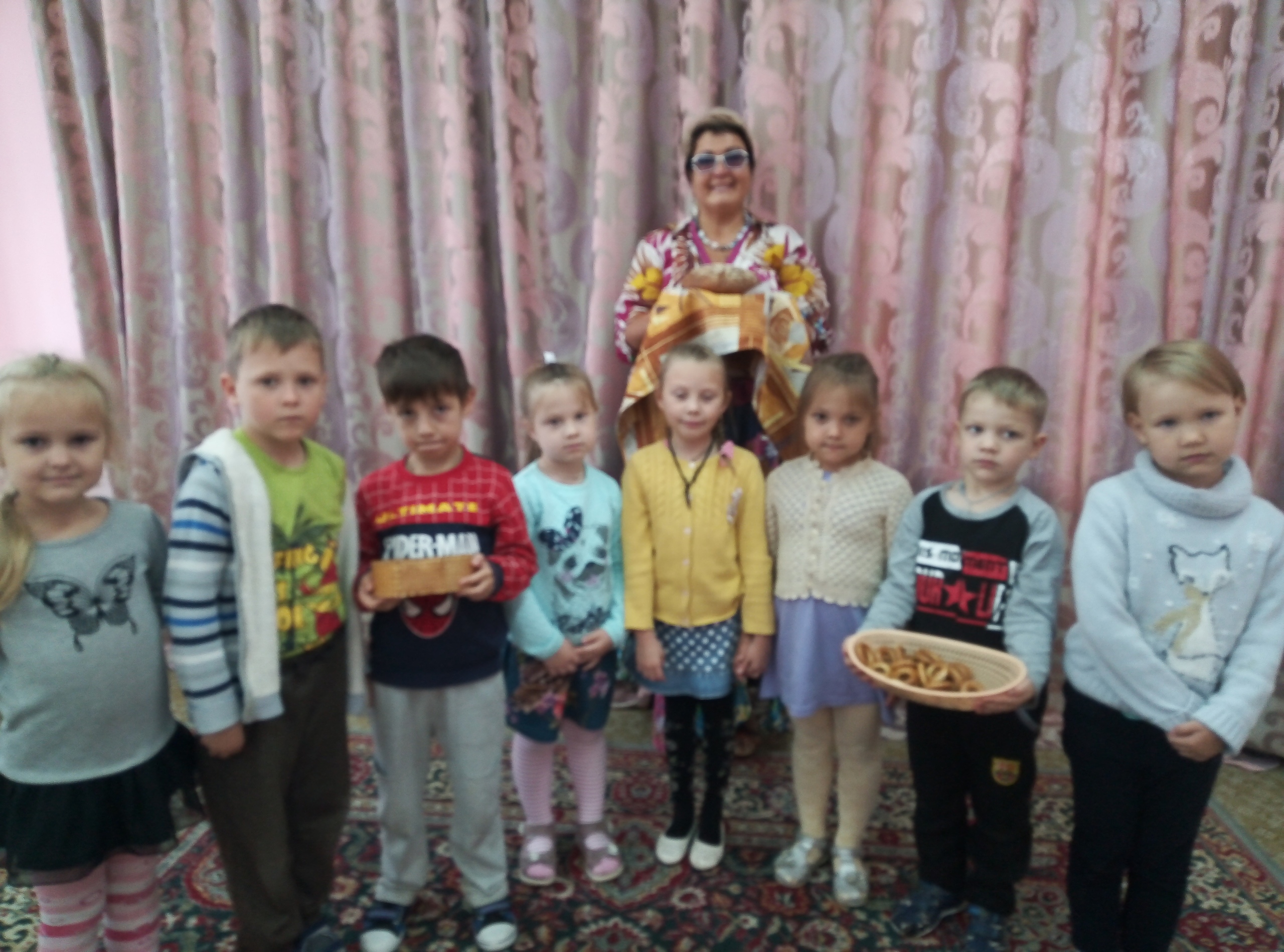 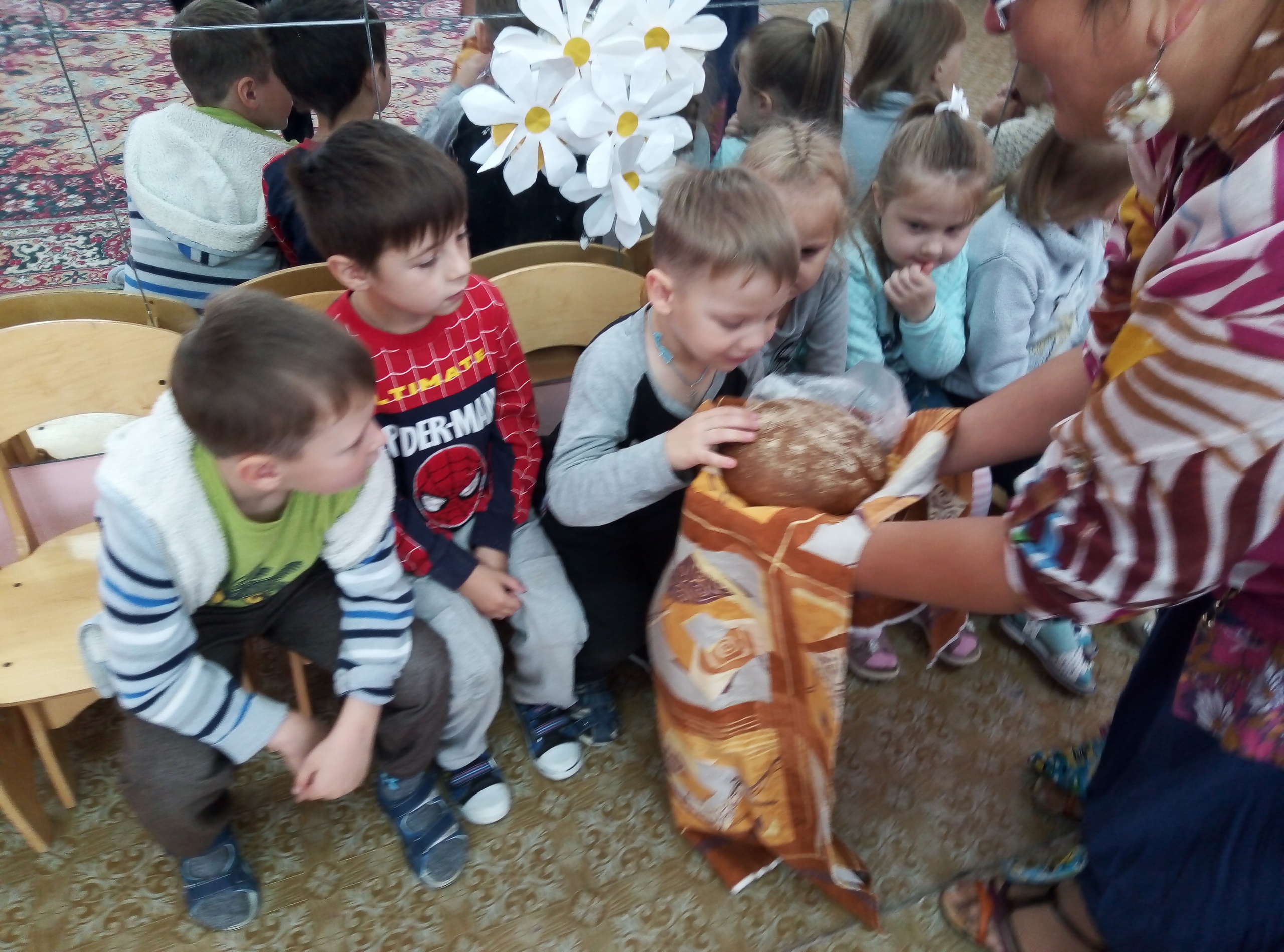 